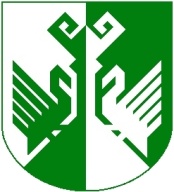 от 18 февраля 2021 года № 61О муниципальном опорном центре дополнительного образования детей Сернурского муниципального района Республики Марий ЭлВ целях реализации мероприятий регионального проекта "Успех каждого ребенка", утвержденного протоколом Совета при Главе Республики Марий Эл  по стратегическому развитию, проектной деятельности и реализации национальных проектов и программ от 5 февраля  2019 г. № 1, федерального проекта "Успех каждого ребенка" национального проекта "Образование", утвержденного протоколом президиума Совета при Президенте Российской Федерации по стратегическому развитию и национальным проектам от 24 декабря 2018 г. № 16, во исполнение требований пункта 3.1 приказа Министерства просвещения Российской Федерации от 3 сентября 2019 г. № 467 «Об утверждении Целевой модели развития региональных систем дополнительного образования детей», в соответствии с распоряжением Правительства Республики Марий Эл от 2 июля 2019 г. № 301-р «О реализации мероприятия по формированию современных управленческих и организационно-экономических механизмов в системе дополнительного образования детей, в том числе по внедрению целевой модели развития региональных систем, дополнительного образования детей в рамках федерального проекта «Успех каждого ребенка» национального проекта «Образование» на территории Республики Марий Эл в 2021 году внедряется целевая модель развития региональных систем дополнительного образования детей (далее – Целевая модель) администрация Сернурского муниципального района Республики Марий Эл постановляет:Создать муниципальный опорный центр дополнительного образования детей Сернурского муниципального района Республики Марий Эл на базе Муниципального учреждения дополнительного образования «Сернурский районный Дом детского творчества».Утвердить положение о муниципальном опорном центре дополнительного образования детей Сернурского муниципального района Республики Марий Эл согласно приложению № 1.Определить координатором деятельности муниципального опорного центра дополнительного образования детей Сернурского муниципального района Республики Марий Эл Муниципальное учреждение «Отдел образования и по делам молодежи администрации Сернурского муниципального района Республики Марий Эл».Директору Муниципального учреждения дополнительного образования «Сернурский районный Дом детского творчества» обеспечить функционирование муниципального опорного центра дополнительного образования детей Сернурского муниципального района Республики Марий Эл.Контроль за исполнением настоящего постановления возложить на заместителя главы администрации Сернурского   муниципального   района   по   социальным   вопросам Ямбаршеву Н.М.Настоящее   постановление   вступает   в   силу   со  дня   его опубликования.Лебедева Т.Л.8(83633) 9-73-64СОГЛАСОВАНО:ПОЛОЖЕНИЕо муниципальном опорном центре дополнительного образования детей Сернурского муниципального района1.Общие положения1.1. Настоящее положение определяет порядок создания, цель, задачи, структуру, функции и систему управления муниципального опорного центра дополнительного образования детей Сернурского муниципального района Республики Марий Эл (далее – МОЦ).1.2. МОЦ создается в целях реализации мероприятий регионального проекта "Успех каждого ребенка", утвержденного протоколом Совета при Главе Республики Марий Эл  по стратегическому развитию, проектной деятельности и реализации национальных проектов и программ от 5 февраля  2019 г. № 1 обеспечивающего достижение целей, показателей и результатов федерального проекта «Успех каждого ребенка» национального проекта «Образование» на территории Сернурского муниципального района Республики Марий Эл.1.4. МОЦ, созданный на базе Муниципального учреждения дополнительного образования «Сернурский районный Дом детского творчества» является ядром системы дополнительного образования детей в Сернурском муниципальном районе Республики Марий Эл, и ресурсным центром, обеспечивающим согласованное развитие дополнительных общеобразовательных программ для детей различной направленности (технической, естественно-научной, художественной, социально-гуманитарной, туристско-краеведческой, физкультурно-спортивной), осуществляет организационное, методическое и аналитическое сопровождение и мониторинг развития системы дополнительного образования детей в Сернурском муниципальном районе Республики Марий Эл.1.5. МОЦ обеспечивает эффективное взаимодействие с региональным модельным центром дополнительного образования детей и другими участниками регионального проекта, обеспечивающего достижение целей, показателей и результатов федерального проекта «Успех каждого ребенка» национального проекта «Образование» в Сернурском муниципальном районе Республики Марий Эл.1.6. МОЦ в своей деятельности руководствуется:Федеральным законом от 29 декабря 2012 года № 273-ФЗ "Об образовании в Российской Федерации";приказом Министерства просвещения Российской Федерации от 03 сентября 2019 года № 467 «Об утверждении Целевой модели развития региональных систем дополнительного образования детей»;распоряжением Правительства Республики Марий Эл от 2 июля 2019 г. № 301-р «О реализации мероприятия по формированию современных управленческих и организационно-экономических механизмов в системе дополнительного образования детей, в том числе по внедрению целевой модели развития региональных систем, дополнительного образования детей в рамках федерального проекта «Успех каждого ребенка» национального проекта «Образование»;Уставом муниципального учреждения дополнительного образования «Сернурский районный Дом детского творчества»;настоящим Положением.1.7. МОЦ не является юридическим лицом, его деятельность не влечет за собой изменений типа и вида, организационно-правовой формы муниципального учреждения дополнительного образования «Сернурский районный Дом детского творчества». 2. Цель деятельности МОЦ2.1. Целью деятельности МОЦ является создание условий для обеспечения в Сернурском муниципальном районе Республики Марий Эл эффективной системы взаимодействия при реализации современных, вариативных и востребованных дополнительных общеобразовательных программ различной направленности для детей, обеспечивающей достижение показателей развития системы дополнительного образования детей, установленных указами Президента Российской Федерации, внедрение на территории Сернурского муниципального района (муниципального образования) целевой модели развития дополнительного образования детей. 3. Задачи МОЦ3.1. Задачами деятельности МОЦ являются:осуществление организационной, методической, нормативно-правовой, экспертно-консультационной поддержки участников системы взаимодействия в сфере дополнительного образования детей;выявление, формирование и распространение лучших практик реализации современных, вариативных и востребованных дополнительных общеобразовательных программ различных направленностей для детей;выявление инфраструктурного, материально-технического и кадрового потенциала Сернурского муниципального района Республики Марий Эл в системе дополнительного образования детей;формирование и распространение моделей сетевого взаимодействия при реализации образовательных программ;обеспечение развития профессионального мастерства и уровня компетенций педагогов и других участников сферы дополнительного образования детей на территории Сернурского муниципального района Республики Марий Эл;обеспечение функционирования муниципального сегмента общедоступного навигатора в системе дополнительного образования детей в Сернурском муниципальном районе, в том числе содержательное наполнение навигатора;развитие системы управления в сфере дополнительного образования детей с применением современных организационных, правовых и финансово-экономических механизмов управления и развитиям муниципальной системы, учитывающих демографические, социально-экономические и социокультурные особенности Сернурского муниципального района Республики Марий Эл, с использованием механизмов независимой оценки;организационное, методическое и аналитическое содействие муниципальным учреждениям, реализующим программы дополнительного образования;организационно-техническое и методическое сопровождение внедрения модели персонифицированного финансирования дополнительного образования детей в  Сернурском муниципальном районе Республики Марий Эл;создание условий и механизмов для выявления, сопровождения и поддержки одаренных детей на территории Сернурского муниципального района Республики Марий Эл.4. Функции МОЦ4.1. МОЦ исполняет следующие функции:осуществляет организационную, методическую, нормативно-правовую и экспертно-консультационную поддержку в региональной системе дополнительного образования детей, обеспечивающей согласованное развитие дополнительных общеобразовательных программ для детей различной направленности (технической, естественно-научной, художественной, социально-гуманитарной, туристско-краеведческой, физкультурно-спортивной), способствует формированию особенной социокультурной среды современного развития дополнительного образования детей в Сернурском муниципальном районе Республики Марий Эл;содействует распространению лучших практик реализации современных, вариативных и востребованных дополнительных общеобразовательных программ для детей различных направленностей;проводит выявление и анализ лучших практик в Сернурском муниципальном районе; предоставляет информацию о выявленных лучших практиках в Региональный модельный центр дополнительного образования детей Республики Марий Эл (далее – РМЦ ДОД Республики Марий Эл), способствует их продвижению;осуществляет внедрение лучших практик, выявленных в Республике Марий Эл, а также лучших практик других субъектов Российской Федерации;обеспечивает апробацию и внедрение в организациях дополнительного образования детей разноуровневых программ, обеспечивающих получение детьми навыков и умений ознакомительного, базового и углубленного уровней;создает, апробирует и внедряет модели обеспечения равного доступа к современным и вариативным дополнительным общеобразовательным программам;оказывает организационно-методическую поддержку по реализации дополнительных общеобразовательных программ в муниципальных организациях, реализующих программы дополнительного образования;обеспечивает взаимодействие между участниками регионального проекта, обеспечивающего достижение целей, показателей и результатов федерального проекта «Успех каждого ребенка» национального проекта «Образование» в Сернурском муниципальном районе Республики Марий Эл, в том числе реализует программы сотрудничества между различными организациями на уровне администрации Сернурского муниципального района Республики Марий Эл, а также осуществляет организационно-техническое сопровождение реализации обязательств администрации Сернурского муниципального района Республики Марий Эл в рамках реализации соглашений о сотрудничестве в сфере дополнительного образования детей;содействует качественному развитию организаций  дополнительного образования детей, в том числе: проводит оценку существующих рисков управленческого, материально-технического, кадрового и методического несоответствия организаций, реализующих дополнительные общеобразовательные программы, современным требованиям системы дополнительного образования детей в Российской Федерации;оказывает методическую, информационную и организационную помощь организациям, реализующим дополнительные общеобразовательные программы;стимулирует использование сетевой формы реализации программ дополнительного образования, в том числе: участвует в разработке "типовых" программ, содержащих механизмы выявления и внедрения лучших практик сетевого взаимодействия в системе дополнительного образования детей, содействует привлечению образовательных организаций среднего и высшего образования, учреждений культуры и спорта к реализации дополнительных общеобразовательных программ, участвует в разработке предложений по созданию системы льгот и преференций Республики Марий Эл для развития сетевого взаимодействия в системе дополнительного образования детей;содействует проведению "летних школ", профильных смен по различным направлениям дополнительного образования детей, в том числе: разрабатывает общеобразовательные программы для организаций летнего отдыха и проведения заочных школ, оказывает организационно-методическую поддержку по реализации дополнительных общеобразовательных программ в организациях летнего отдыха и проведения заочных школ;обеспечивает реализацию мер по непрерывному развитию педагогических и управленческих кадров системы дополнительного образования детей, проводит анализ потребности Сернурского муниципального района Республики Марий Эл в кадрах системы дополнительного образования детей;обеспечивает реализацию мероприятий по информированию и просвещению родителей в области дополнительного образования детей;организует стажировки специалистов МОЦ, а также руководителей и педагогов организаций, реализующих дополнительные общеобразовательные программы, в РМЦ Республики Марий Эл и (или) других ресурсных центрах;обеспечивает информационное сопровождение мероприятий регионального проекта, обеспечивающего достижение целей, показателей и результатов федерального проекта «Успех каждого ребенка» национального проекта «Образование» в Сернурском муниципальном районе Республики Марий Эл, иных мероприятий для детей и молодежи в Республике Марий Эл, в том числе: участвует в реализации медиаплана информационного сопровождения внедрения целевой модели развития региональной системы дополнительного образования, проводит мероприятия по освещению деятельности РМЦ ДОД Республики Марий Эл и МОЦ;обеспечивает широкое вовлечение детей, в том числе детей из сельской местности и детей, находящихся в трудной жизненной ситуации, в конкурсные и иные мероприятия для обучающихся в системе дополнительного образования детей;обеспечивает ведение публичного перечня мероприятий для детей и молодежи в Сернурском муниципальном районе Республики Марий Эл;формирует позитивный образ системы дополнительного образования детей, в том числе с использованием ресурсов социальной рекламы;участвует в формировании информационно-телекоммуникационного контура системы дополнительного образования детей в Республике Марий Эл, включающего: содержательное наполнение муниципального сегмента общедоступного навигатора в системе дополнительного образования детей;осуществляет создание и поддержку функционирования раздела МОЦ на официальном сайте муниципального учреждения дополнительного образования «Сернурский районный Дом детского творчества», включающего информационный, методический блоки и др.;участвует в проведении дистанционного обучения детей и родителей с использованием информационных ресурсов;организует проведение информационных кампаний по продвижению мероприятий в системе дополнительного образования детей; ведет работу с профильными организациями по поддержке и сопровождению одаренных детей;готовит предложения по совершенствованию нормативно-правовых, финансовых, организационных механизмов;МОЦ может выполнять иные функции по поручению муниципального учреждения «Отдел образования и по делам молодежи администрации Сернурского муниципального района Республики Марий Эл»   в рамках регионального проекта, обеспечивающего достижение целей, показателей и результатов федерального проекта «Успех каждого ребенка» национального проекта «Образование» на территории Сернурского муниципального района Республики Марий Эл.5. Общие требования к функционированию МОЦ5.1. Деятельность МОЦ осуществляется в соответствии с настоящим положением и планом мероприятий по организации деятельности МОЦ.5.2. Общее руководство МОЦ осуществляет заместитель руководителя муниципального учреждения дополнительного образования «Сернурский районный Дом детского творчества» (далее – руководитель МОЦ).5.3. Руководитель МОЦ в рамках своей компетенции:организует деятельность МОЦ в соответствии с его задачами и функциями;утверждает план деятельности МОЦ;готовит проекты локальных правовых актов в рамках реализации плана деятельности МОЦ;несет ответственность за предоставляемую статистическую информацию и отчетность.5.4. Руководитель МОЦ имеет право:вносить предложения по совершенствованию деятельности МОЦ;давать указания, обязательные к исполнению специалистами МОЦ;запрашивать информацию от организаций и ведомств, выполняющих функции учредителя организаций, реализующих программы дополнительного образования детей, и организаций, реализующих программы дополнительного образования детей, а также иных организаций в рамках реализации регионального проекта, обеспечивающего достижение целей, показателей и результатов федерального проекта «Успех каждого ребенка» национального проекта «Образование» на территории Сернурского муниципального район.______________ШЕРНУРМУНИЦИПАЛЬНЫЙ  РАЙОНЫНАДМИНИСТРАЦИЙЖЕАДМИНИСТРАЦИЯ СЕРНУРСКОГО МУНИЦИПАЛЬНОГО РАЙОНАПУНЧАЛПОСТАНОВЛЕНИЕГлава администрацииСернурскогомуниципального района                               А. КугергинЗаместитель главы администрации Сернурского муниципального района по социальным вопросам                                                                                 Ямбаршева Н.М.      18.02.2021Руководитель финансового управления администрации Сернурского муниципального района	                                          Рябинина В.В.	 18.02.2021Юрисконсульт МУ «Отдел образования и по делам молодежи администрации Сернурского муниципального района»Юрисконсульт МУ «Отдел образования и по делам молодежи администрации Сернурского муниципального района»             Скобелев Д.А.             Скобелев Д.А.   18.02.2021Приложение № 1к постановлению администрации Сернурского муниципального районаот 18 февраля 2021 года №61Приложение № 1к постановлению администрации Сернурского муниципального районаот 18 февраля 2021 года №61